         Пресс-релиз к Всемирному дню донора крови - 14 июня 202I года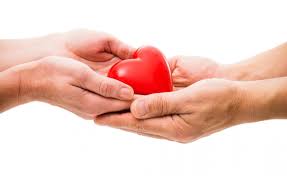 14 июня 2021- года в Республике Беларусь традиционно отмечается«Всемирный день донора крови». Лозунг <Всемирного дня донора крови> в 202l года – «Сдавайте кровь, пусть в мире пульсирует жизнь».Служба крови выражает благодарность тем людям, которые добровольно и безвозмездно сдают свою кровь для спасения человеческих жизней и ставит цель привлечь внимание общества к необходимости участия в регyлярном добровольном безвозмездном донорстве.По рекомендации Всемирной организации здравоохранения (ВОЗ) определены основные цели кампании: - выражение благодарности донорам крови и повышение осведомленности о необходимости регулярно и безвозмездно сдавать кровь;- укоренение общественной ценности донорства крови путем усиления общей солидарности и социальной сплоченности;- поощрение молодежи отозваться на гуманный призыв сдавать кровь и побудить, других последовать этому примеру;- признание потенциала молодежи как партнера в деле укрепления здоровья.С 1 июня в Республике Беларусь Министерством здравоохраненияРеспублики Беларусь, государственным учреждением (РНШI трансфузиологии и медицинских биотехнологий)  при участии ОО <Белорусское Общество Красного Крестa>, РОО <Белая Русь>и ОО (Белорусский союз женщин) в рамках марафона «Кровь вовремя- спасение жизни!» стартует начало корпоративных акций, дней донора, посвящённых (Всемирному дню донора крови).К участию в мероприятиях приглашаются  инициативные группы, некоммерческие организации, работники государственных и частных компаний, реализующие проекты в рамках корпоративной социальной ответственности, активисты и волонтёры общественных объединений, а также студенты высших и средних - специальных учебных заведений.На сегодняшний день в Республике Беларусь насчитывается около 100000 доноров. Более 67000 доноров крови, её компонентов награждены  знаком отличия  <Ганаровы донар Рэспублiкi Беларусь>.Служба крови в полном объёме обеспечивает организации здравоохранения__качественными  и безопасными компонентами крови имедицинскими изделиями собственного производства.По основополагающему и руководящему принципу ВОЗ безопасная кровь является важной составляющей медицинской помощи.Эта работа позволяет ежедневно спасать жизни людей.В условиях пандемии инфекции COVID-19, несмотря на ограниченные возможности передвижения и другие трудности, доноры крови, её компонентов в Республике Беларусь и во многих странах продолжали сдавать кровь и плазму для пациентов, нуждающихся в переливании. Благодаря выполнению донорской функции и пониманию важности оказания помощи служба крови смогла обеспечить заготовку более 500000 доз крови, её компонентов. В период пандемии подтверждается важная роль эффективно организованного активного добровольного и безвозмездного донорства крови.Для поддержания надлежащих запасов и своевременного безопасного переливания крови, её компонентов, необходимо регулярно сдавать кровь.Министерство здравоохранения Республики Беларусь и служба крови Республики Беларусь поздравляют всех доноров и медицинских работников с «Всемирным днём донора крови», призывают поддержать акцию по добровольному и безвозмездному донорству крови и принять участие 14 июня 2021' года в донациях на базе организаций службы крови по всей Республике Беларусь.